LADY BULLDOG VOLLEYBALL 20177th and 8th Grade – October CalendarVolleyball Games:  Go = 4:30, B = 5:30, and A = 6:30Reminder:  Bring your own water bottles to practice and games pleaseVolleyball Games:  Go = 4:30, B = 5:30, and A = 6:30Reminder:  Bring your own water bottles to practice and games pleaseVolleyball Games:  Go = 4:30, B = 5:30, and A = 6:30Reminder:  Bring your own water bottles to practice and games pleaseVolleyball Games:  Go = 4:30, B = 5:30, and A = 6:30Reminder:  Bring your own water bottles to practice and games pleaseVolleyball Games:  Go = 4:30, B = 5:30, and A = 6:30Reminder:  Bring your own water bottles to practice and games pleaseVolleyball Games:  Go = 4:30, B = 5:30, and A = 6:30Reminder:  Bring your own water bottles to practice and games pleaseVolleyball Games:  Go = 4:30, B = 5:30, and A = 6:30Reminder:  Bring your own water bottles to practice and games pleaseRemindersMondayTuesdayWednesdayThursdayFridaySaturday1228th A/B=6:30-8 AM;  8tbh Go = 6:45-8 AM7th A/B = 3:35 – 5:15 PM; 7th Go = 3:35 – 5:00 PM38th A/B=6:30-8 AM;  8tbh Go = 6:45-8 AM7th A/B = 3:35 – 5:15 PM; 7th Go = 3:35 – 5:00 PM48th A/B only6:30 – 8 AM7th A/B only3:35 – 5:15 PM5Game vs. Hill8th @ Bush7th @ Hill67th and 8th A/B Only:7-8 AM789Student HolidayNo Practice108th A/B=6:30-8 AM;  8tbh Go = 6:45-8 AM7th A/B = 3:35 – 5:15 PM; 7th Go = 3:35 – 5:00 PM118th A/B only6:30 – 8 AM7th A/B only3:35 – 5:15 PM12Game vs. IKE8th @ Bush7th @ IKE137th and 8th A/B Only:7-8 AM1415168th Grade Team Pictures 6:45 AM7th Grade Team Pictures 3:35 PMA/B = don’t forget uniform!! 178th A/B=6:30-8 AM;  8tbh Go = 6:45-8 AM7th A/B = 3:35 – 5:15 PM; 7th Go = 3:35 – 5:00 PM188th A/B only6:30 – 8 AM7th A/B only3:35 – 5:15 PM19Game vs. Jackson8th @ Jackson7th @ Home20Bulldog FestivalAll Players Meet at the Scoreboard 6:45 PM7/8 A/B only = 3:35 – 4:30212223 Game vs. Lopez8th @ Lopez7th @ Home8th = parent pick-up requested @ LopezGO and B Team = Uniform Turn IN247th/8th A Team Only = 7 – 8 AM 257th/8th A Team Only = 7 – 8 AM 267th/8th A Team Only = 7 – 8 AM 277th/8th A Team Only = 7 – 8 AM 28EOS Tour.7/8thA Team Only8th @ Bush7th @ TejedaTIME = TBA3031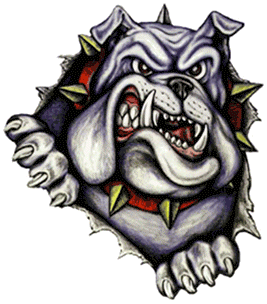 